Name: Prof. M. T. Ingale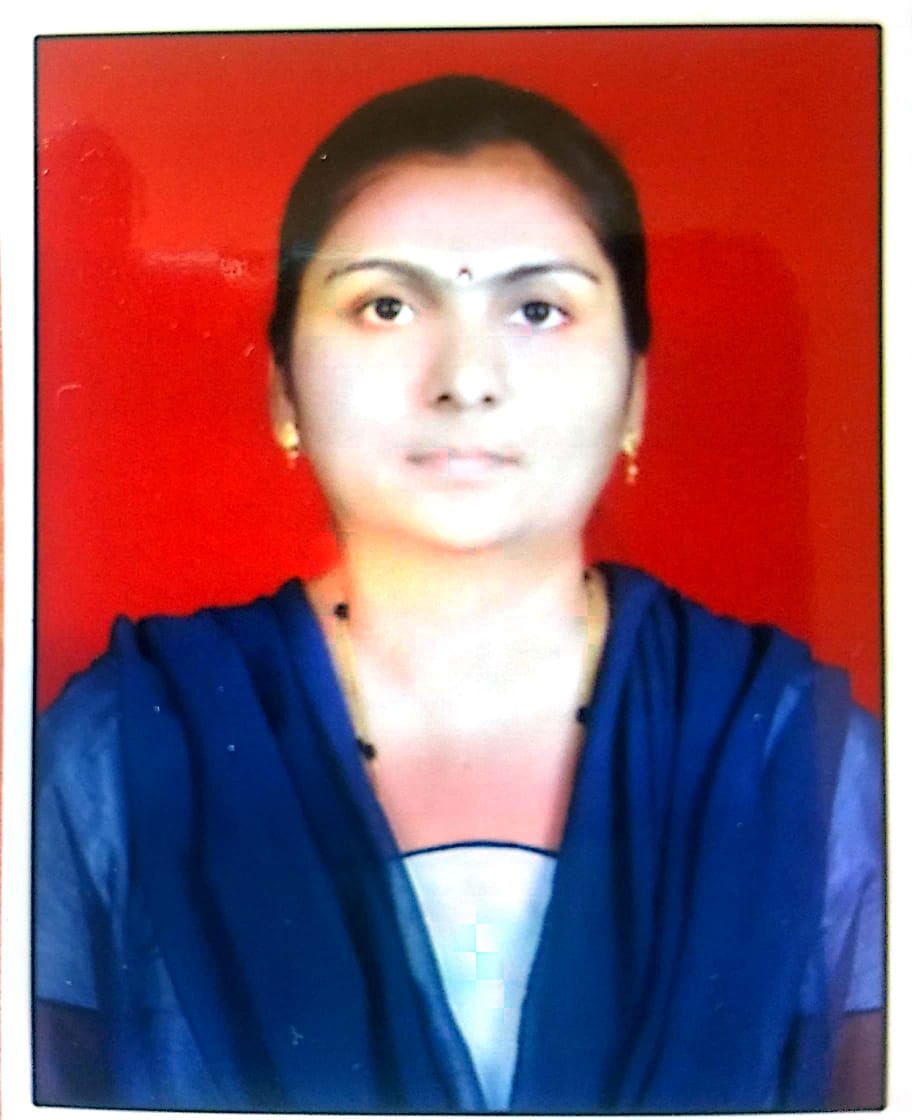 Designation:  Assistant ProfessorQualification: M.Sc.(Organic Chemistry), B.Ed., Ph.D (Pur.)Age: 40 yearsExperience: 15 yearsEmail Id:  madhuriingale@orchidengg.ac.inArea of Interest: Organic Chemistry, Nanomaterials.Publications:
1. International Conference: 1
2. National Conference: Nil
3. International Journal: 1
4. National Journal: NilSubject Taught:
1. Engg.Chemistry
2. Engg.Physics
3. Envirnmental Science
4. Energy & Envirnmental Engg.Awards & Recognition:
Best Teacher award in the year 2017.Achievements:
Stood Fourth in University ranks at PG levelConferences / STTP / Workshops
Conference-2STTP- 4Workshops- 6Committee Member:
1) Magazine Committee Member2) Institute Counceling CoordinatorProfessional Memberships: ---

 